PROBLEMI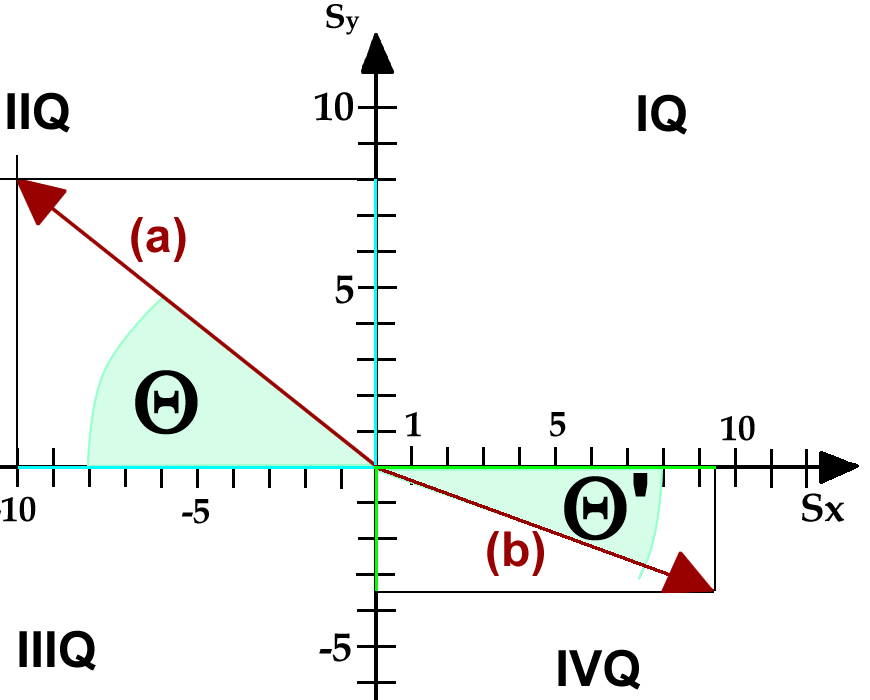 Esempio: trasforma questi vettori da S.d.R. cartesiano  [(Sx , Sy) o (Vx,Vy)] a Polare (modulo e angolo )Sx = -10N ,   Sy = 8N (vettore nel II Quadrante).Calcolo il modulo (cioè l’intensità dello spostamento,  e l’angolo della direzione .calcolo di   =  = 12,81 Ncalcolo di : tan () = Sy/Sx (in valore assoluto) = 8N/10N = 0,8    = tan-1(0,8) = 38,66°     (vedi Figura 1a)Se calcoli senza il valore assoluto, ottieni  = -38,66°. Che angolo è? (Chiedi al Prof se non sai rispondere)Sx = 123N ,   Sy = 68N 				   ;     =                  .Sx = 123N ,   Sy =-68N 				   ;     =                  .Sx = -13N ,   Sy = 28N 				   ;     =                  .Sx = -39N ,   Sy = 84N 				   ;     =                  .Vx = 45N ,   Vy = 45N				   ;     =                  .Vx = -145N ,   Vy = -145N				   ;     =                  .Vx = 0N ,   Vy = 5N					   ;     =                  .Vx = 5N ,   Vy = 0N					   ;     =                  .Trasforma questi vettori da Polari a CartesianiEsempio:    10N , ’ = 20° , IV Quadrante°     (vedi Figura 1b)Sx = cos(’) =10Ncos(20°) = 10N0,94 = 9,40N   ;    Sy = sen(’) = 10Nsen(20°) = 10N0,342 = 3,42N   , però siamo nel IV Quadrante (y negative)  Sx= 9,40N  ;   Sy = -3,42N 15N ,  = 30° , III Quadrante.		Sx =	         ;     Sy =             . 35N ,  = 65° , I Quadrante.		Sx =	         ;     Sy =             .  5N ,  = 20° , III Quadrante		Vx =	         ;     Vy =            . 15N ,  = 40° , II Quadrante.		Sx =	         ;     Sy =             . 15N ,  = 0° , IV Quadrante.		Sx =	         ;     Sy =             . 15N ,  = 90° , II Quadrante.		Vx =	         ;     Vy =             .